	Rylander Consulting	www.RylanderConsulting.com
sandy@rylanderconsulting.com
	425.445.0064Table of ContentsScreen Display TipsScroll through tabs on the Ribbon – Pointing to a tab on the ribbon and move the wheel.View Zoom – Hold your control key down as you move your mouse wheel to scroll in/out.Maximize/Restore – Double click the title bar.Dialog Box Launchers – Access dialog boxes using the arrows in the bottom right corner of groups.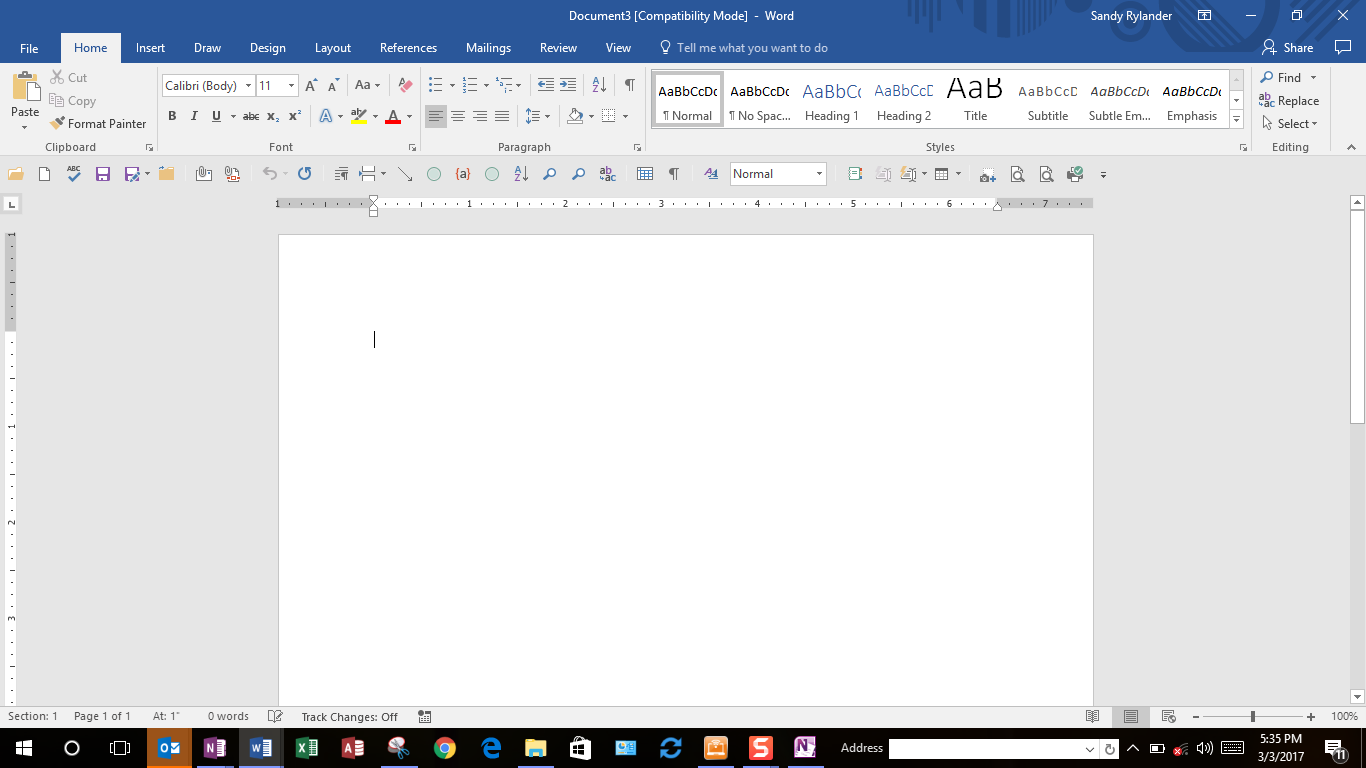 Display the Navigation Pane: Click the Page Number on the status bar.Add useful tools to the Status Bar – Right Click on the Status Bar to add handy tools like Track Changes, Sections, Vertical Page Position etc.  Click the desired tool to check (select) them or uncheck (deselect).` 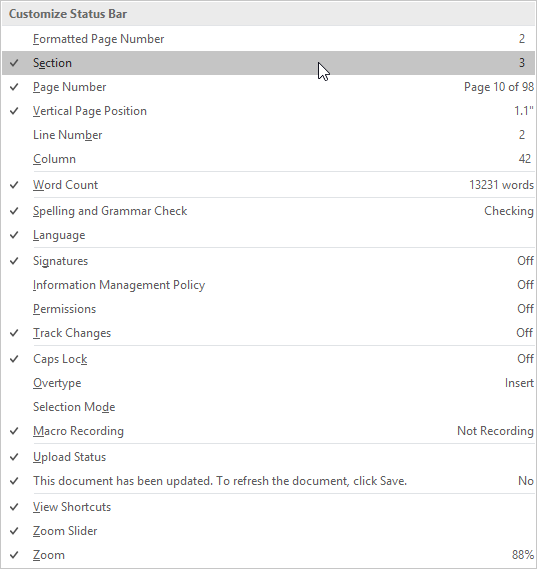 Go to a Page/Find/Replace – Click Section Number or the Vertical Position in the bottom left corner of the status bar or press Ctrl + G.Allows you to go directly to a particular Page, Section, Footnote etc..  See dialog box below.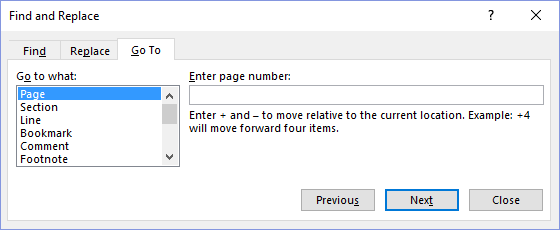 Quickly Find Objects - Use the Find tools in the Find box on the Navigation Pane to find Graphics, Tables, Equations, Footnotes/Endnotes and Comments.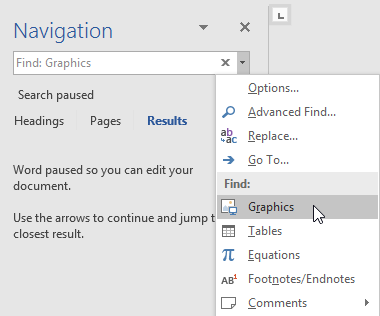 Click the drop-down arrow on the Find box in the Navigation Pane.Select the type of object you wish to find.

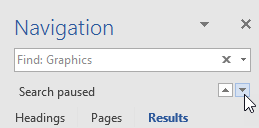 Use the arrow keys to navigate forward and backward.Create a Shortcut to a Recently Opened Document by PinningYou can create a shortcut for a recently opened document hovering over the document on the File, Open Recent Documents list.  This shortcut will remain at the top of the Recent list until you click it again to 
remove the pin.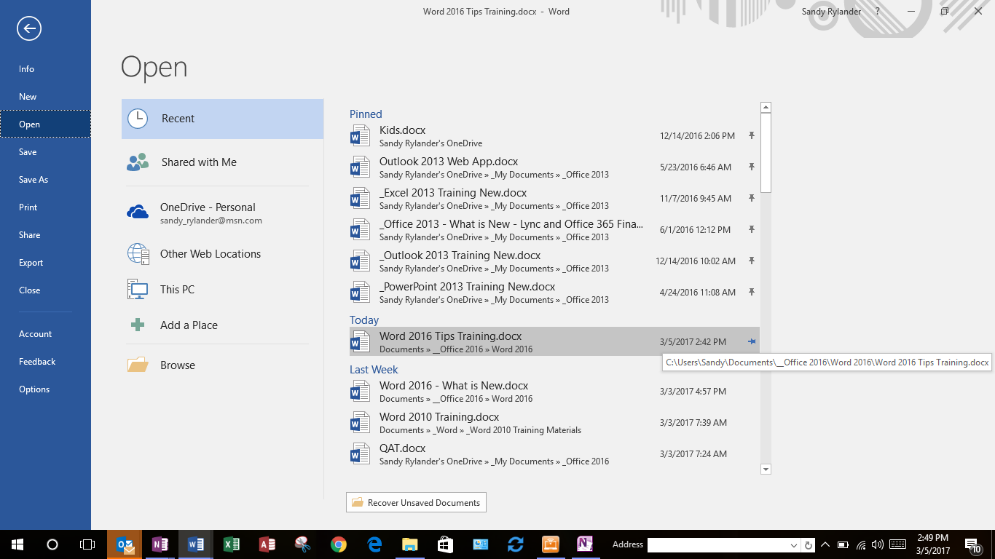 Push-pinsThe Recent Documents and Recent Places lists have an added feature of push-pins off to the right of the document and folder names.  Click a push-pin to pin the file and keep the document or folder from scrolling off the list.  Click the push-pin again to unpin it.Open Options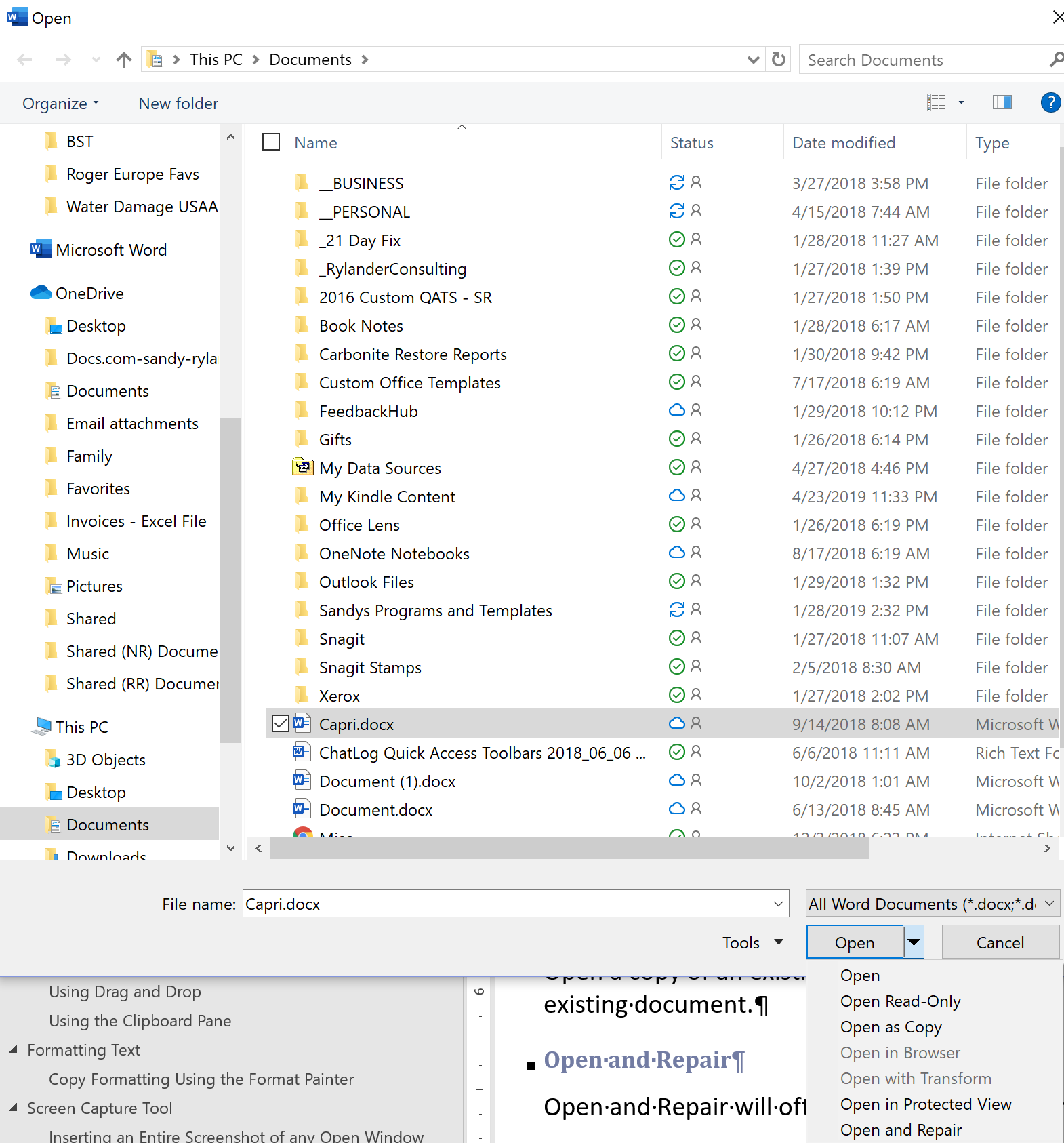 Open as CopyOpen a copy of an existing document to prevent you from accidentally saving a document on top of an existing document.Open and RepairOpen and Repair will often repair documents that have corruption.Increase the Number of Documents Displayed on the Recent ListBy default this list shows 25 documents, but you can display up to 50 documents on this list.Select File, Options, Advanced, Display, Show this Number of Recent Documents to change the number of documents displayed.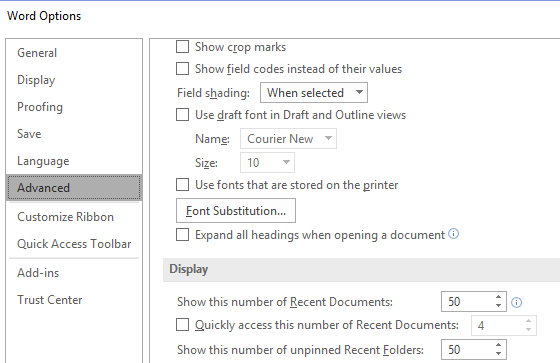 Tell Me (What You Want to Do)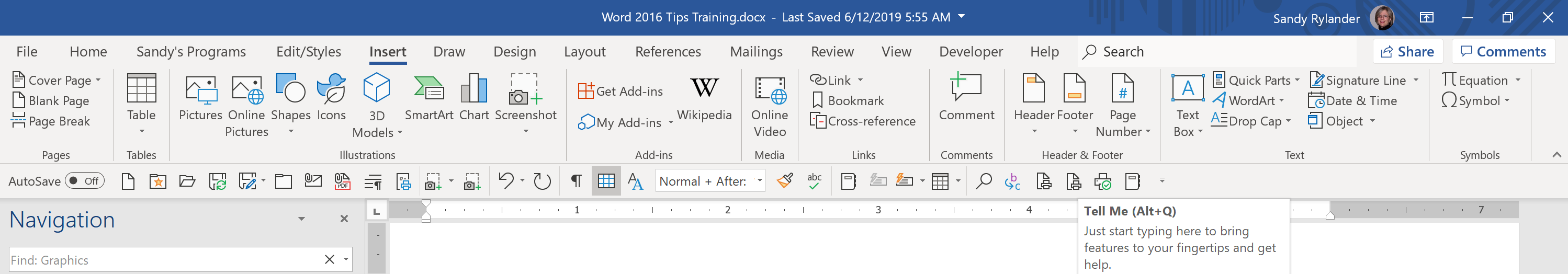 The Search icon in the Ribbon displays “Tell me” when you hover over it. When you type something in the Tell Me field, you’ll search through Outlook’s list of commands which are then also useable from list of results.So, if you don’t know how to insert a Footnote, simply type “Foot” in the Tell Me field and you can click on the command from the results.Clicking on the “Get Help” link will open the regular Help viewer and the “Smart Lookup” link will open an “Insights” pane in Outlook and performs a web search with Bing.  If you use either of these, make sure you type the complete word “Footnote”.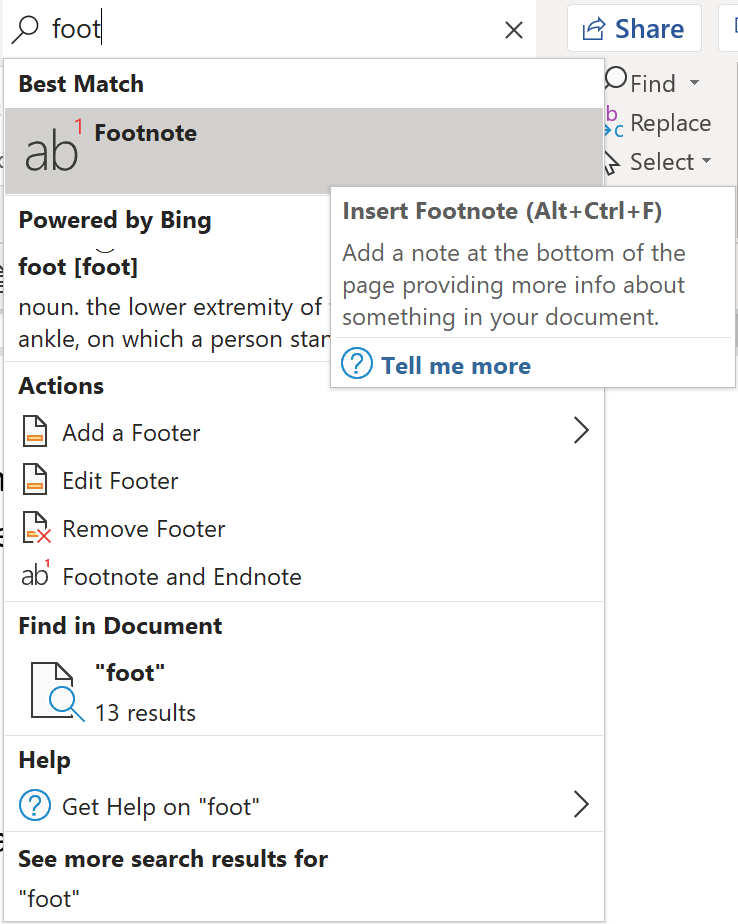 When you click in the Search (Tell Me) box, you will see a list of the last five commands you ran from within Search.  This will save you time getting to the feature you need.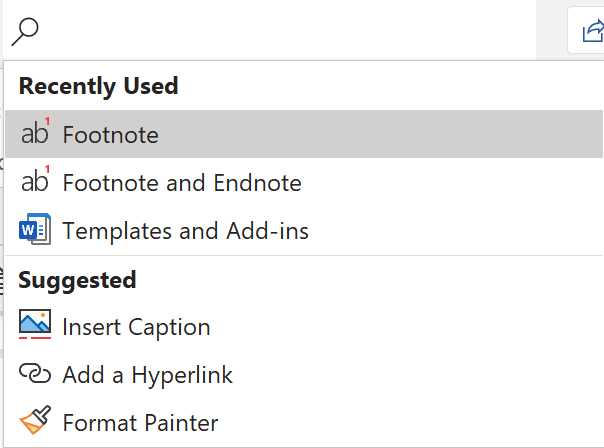 The Quick Access ToolbarThe Quick Access toolbar is always visible and therefore an excellent toolbar for your most used commands.   While the Ribbon changes according to the selected Tab, the Quick Access toolbar stays the same.Add/Remove Tools From the RibbonThe Quick Access toolbar can be customized very easily.  Simply right click on any tool and select Add to Quick Access Toolbar.  You can also right click on any tool and select Customize Quick Access toolbar to see all customization options.Add the Sort tool to the Quick Access toolbar (QAT).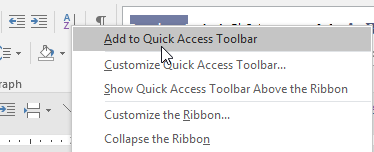 Select the Home tab.  Right click the Sort tool.  Select Add to Quick Access Toolbar.The tool is added to the end of the toolbar.Remove the Sort Tool from the Quick Access Toolbar.Right click the Sort tool on the Quick Access toolbar and select Remove from Quick Access Toolbar. Add Tools not on the Ribbon and Move QAT Tools using Customize Right click the Quick Access toolbar and select Customize Quick Access Toolbar.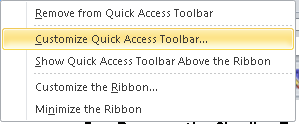 The following dialog box appears.  The commands on the left are the ones that can be added to the toolbar and the commands on the right are the ones that are already on the toolbar. 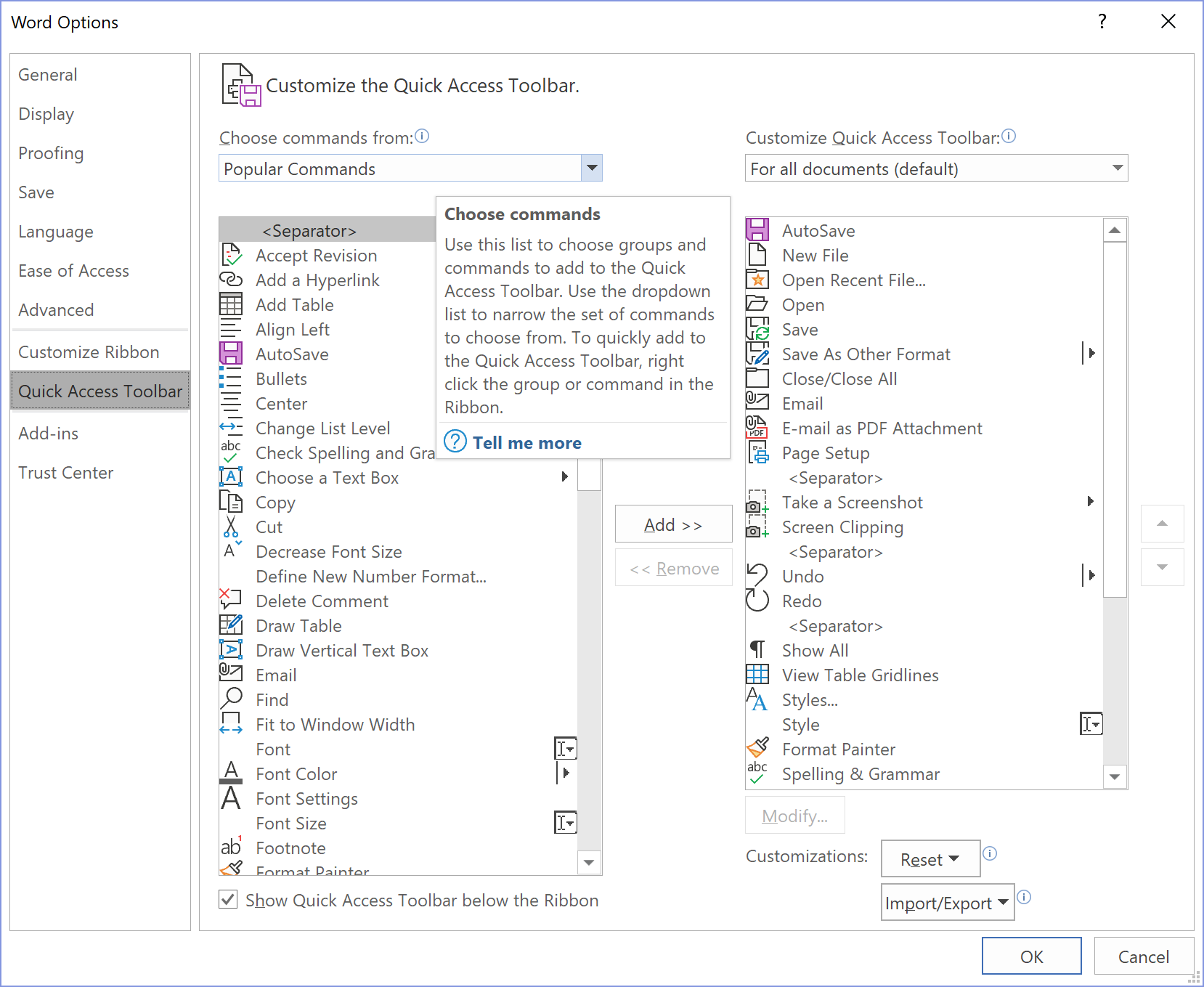 To add a tool, double click the tool in the left column or click on it once and then click Add.  To remove a tool, double click the tool in the right column or click on it once and then click Remove.To select from all commands in Word, click the down-arrow next to Popular Commands and select All Commands.  You will find commands here that you won’t find anywhere else in Word!
Tip  Some of my favorite are: Calculator (which appears as Formula once added to the QAT), Select Text with similar formatting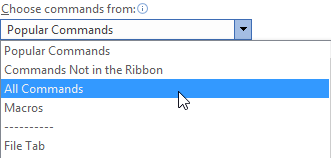 Move Tools on the QAT.Select the Command desired and click the Up or Down arrows to move them into the correct order.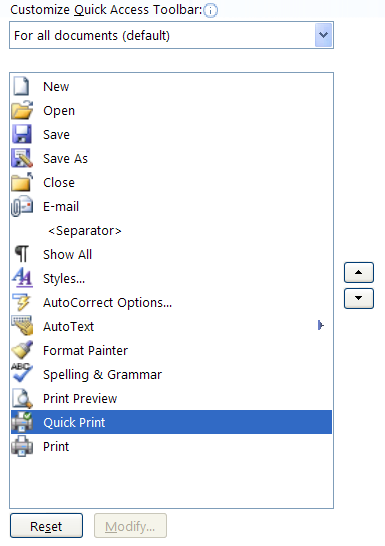 Add a separator by double clicking Separator at the top of any of the command lists. 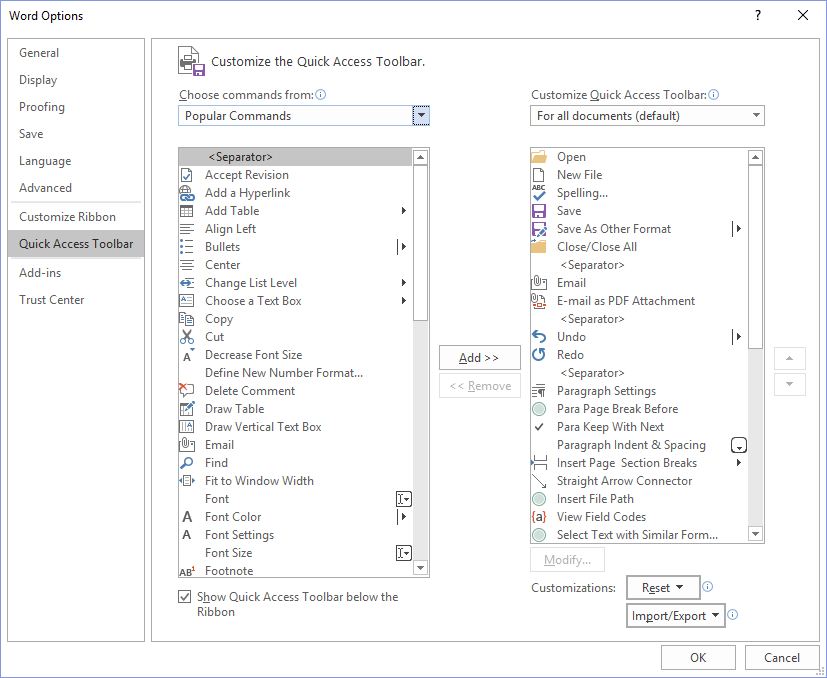 Tip   To add a command below another command already on the Quick Access toolbar, click on the tool below which you want the new tool to appear and then double click on the tool you wish to add.  For example, to add Print Preview after Spell Check, click on Spell Check on the right side and then double click Print Preview on the left side.Great tools to have on your Quick Access Toolbar.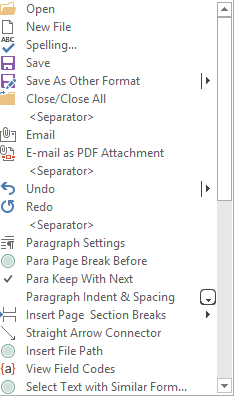 OpenNew FileSpellingSaveSave As Other FormatClose/Close AllSeparatorEmailEmail as PDF AttachmentSeparatorUndoRedoSeparatorParagraph SettingsPara Page Break BeforePara Keep with NextParagraph Indent & SpacingInsert Page Section BreaksStraight Arrow ConnectorInsert File PathView Field CodesSelect Text with Similar Formatting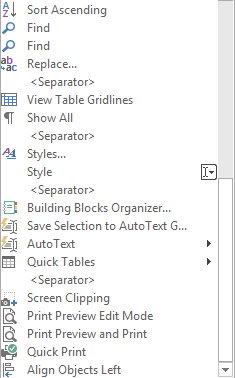 Sort AscendingFindFind (Advanced)ReplaceSeparatorView Table GridlinesShow AllSeparatorStyles…StyleSeparatorBuilding Blocks Organizer…Save Selection to AutoText GalleryAutoTextQuick TablesSeparatorScreen ClippingPrint Preview Edit ModePrint Preview and PrintQuick PrintPaste PreviewPaste Preview allows you to see how text will appear when pasted prior to actually pasting it.Copy the desired text.Click the down arrow on the bottom half of the Paste tool on the Home tab.

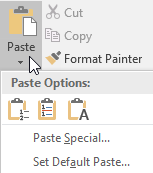 Hover over the different paste options to see how text would appear each that paste option.  When you have determined the best option, click on that option to paste.Editing a DocumentNavigating in a DocumentSelecting TextDocument Navigation PaneThe Navigation Pane displays a window that opens on the left side of your screen.  It has three tabs displaying different navigational views.The first tab and allows you to go directly to a document heading that has a style applied by clicking on the heading in the pane.  Headings are displayed in outline format.  This allows you to collapse or expand headings by clicking on arrows to the left of the headings, move sections of your document by dragging the headings to a new location, show only certain levels of headings, promote and demote headings etc.  Simply right click in the document map area to display the menu choices below.  Select View, Navigation Pane.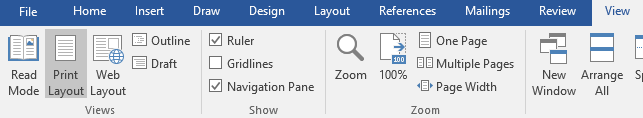 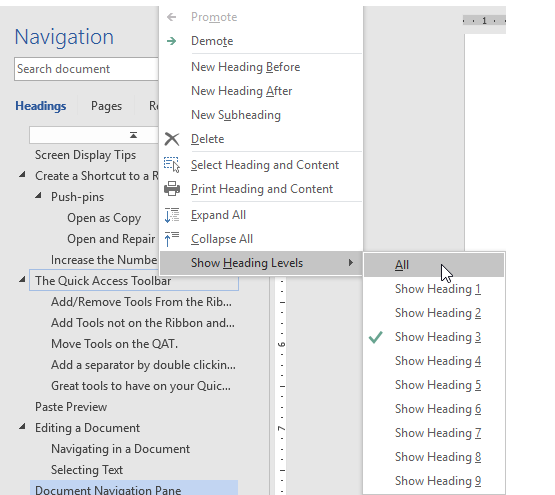 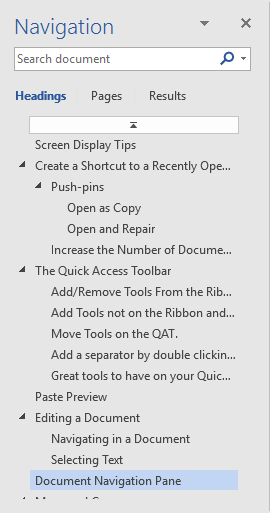 Click on any Heading to go to that heading.Drag a Heading to move it and its contents to a new location in your document.Right click in the Navigation pane to view additional options for working with headings.Close the Navigation pane by clicking the X in the top right corner of the Navigation pane or clear the check in the View, Navigation Pane box.Move and CopyUsing Drag and DropSelect the text or object you wish to Move or Copy.Move - Use your mouse to point to the selected area (your mouse should change shape to a pointer).  Drag the text or object to the desired location; orCopy - Use your right mouse to point to the selected area (your mouse should change shape to a pointer).  Drag with your right mouse button to the desired location.  When you let go of the mouse and the shortcut menu appears: select Copy.Using the Clipboard PaneThe Clipboard allows you to copy or move up to 24 different selections at a time.  Items on the Clipboard stay there until you exit out of the last Office program.  Items can be copied or moved to other office programs from the Clipboard as well.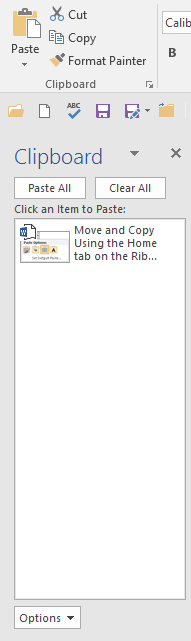 Display the Office Clipboard and set the option for displaying the Office Clipboard by pressing Ctrl + C twice.Select the Clipboard Dialog Launcher on the Home tab.The Clipboard is displayed on the left side of the screen.Select Options at the bottom of the Clipboard and select Show Office Clipboard When Ctrl + C Pressed Twice.  Click off the list to make it disappear.Use the ClipboardSelect the text or object you wish to Move or Copy.Cut or Copy the text or object using the Home tab or Keystrokes.Click where you want the text or object to appear.Click the snippet of text you wish to paste in the Clipboard Pane.Close the Clipboard by clicking the “X” on the top right corner of the Clipboard.Formatting TextCopy Formatting Using the Format PainterTo apply formatting using the format painter, first highlight the paragraph or text from which you wish to copy the formatting (make sure you include the paragraph symbol if you are trying to copy a paragraph formatting).  Then double-click the Format Painter tool  and drag across text where the style is to be applied.  To stop the format painter: click the Format Paint tool again or press ESC on the keyboard.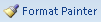 Copy the formatting from the first paragraph to the next two paragraphs.Triple click the first paragraph to select it.Double click the Format Painter.Drag the across the next two paragraphs (see example below).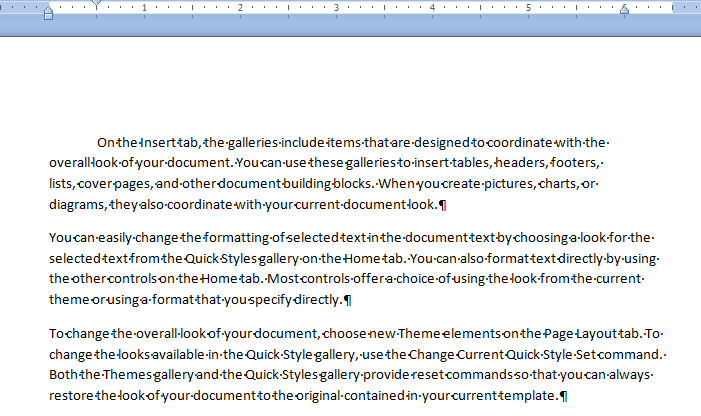 Screen Capture ToolScreen Capture allows you to capture any area of the screen without using a third party program.  Inserting an Entire Screenshot of any Open WindowIf you select Insert, Screenshot, Word displays screenshots of all open windows in the screenshot gallery.  Simply click on a screenshot to insert it into your document at the insertion point.Take a Screen ClipIf you only wish to insert a portion of your screen, first go to the window where the shot is to be taken.  Then go back to Word and select Insert, Screenshot, Screen Clipping. The last screen you displayed is redisplayed (but faded)  with some crosshairs for you to drag a selection. The area of the screen you select with the crosshairs is ‘cut’ and pasted into your Word document at the insertion point.  You can use the Picture Tools tab to help edit your new image.Building Blocks/Quick PartsBuilding Blocks are a greatly expanded version of AutoText.  Building blocks store text, graphics and other objects.  They are categorized by function and organized in galleries.  You can store Building blocks in any gallery, but different galleries will appear in different places.  For example, if you store text in the Headers gallery it will appear when creating a header, where a building block stored in the Quick Parts category will appear under Insert, Quick Parts.Quick Parts GalleryQuick Parts are reusable potions of formatted text, graphics etc. that can quickly be inserted into your documents.  You can use Quick Parts to add the Filename and Path to your document.Create an AutoText Quick PartCreate an AutoText Quick Part to Insert a letter closing.Type a closing for a letter and then select the text:

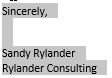 Select Insert, AutoText, Save Selection to AutoText Gallery.

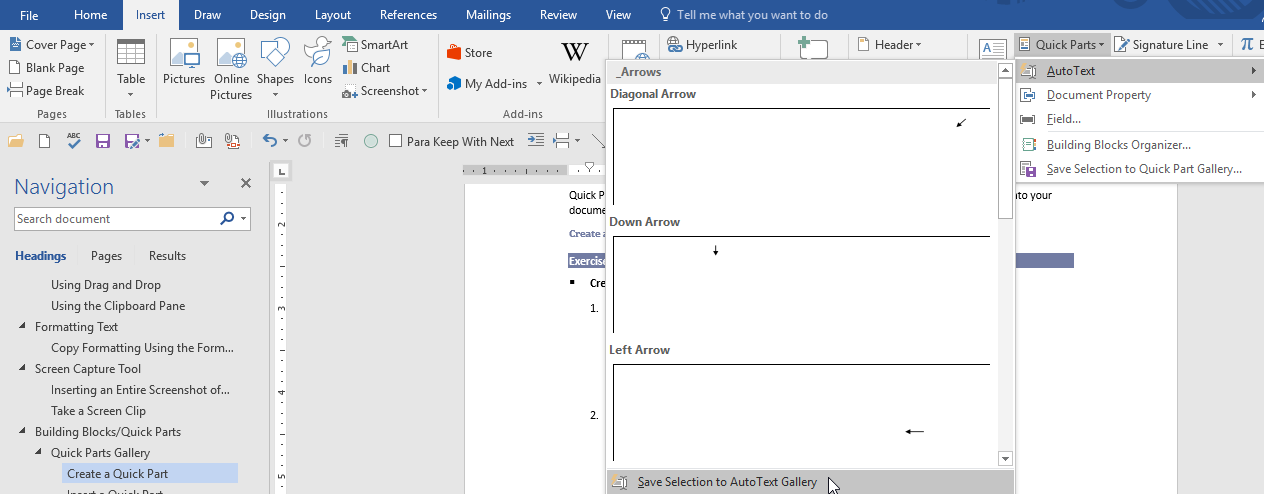 Change the Building Block Name to ClosingSR and click OK.

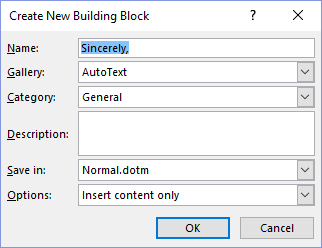  Tip     To store paragraph formatting — i.e. indentation, alignment, line spacing, and pagination, include the paragraph mark () in the selection.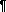  Tip    If you have a set of related AutoText entries, consider starting all of the names with the same first word to group the pieces together when necessary, such as TrainingTable, TrainingHeader, and TrainingFooter etc.  Tip     To have this AutoText entry appear at the top of the list of options, use a symbol like an asterisk at the beginning of the name (i.e. *FileName and Path).Insert an AutoText Quick PartInsert the ClosingSR AutoTextSelect Insert, Quick Parts, AutoText.Click the ClosingSR AutoText to Insert at the Current Document Position; orRight click the ClosingSR AutoText and select from the menu below to insert in a different location.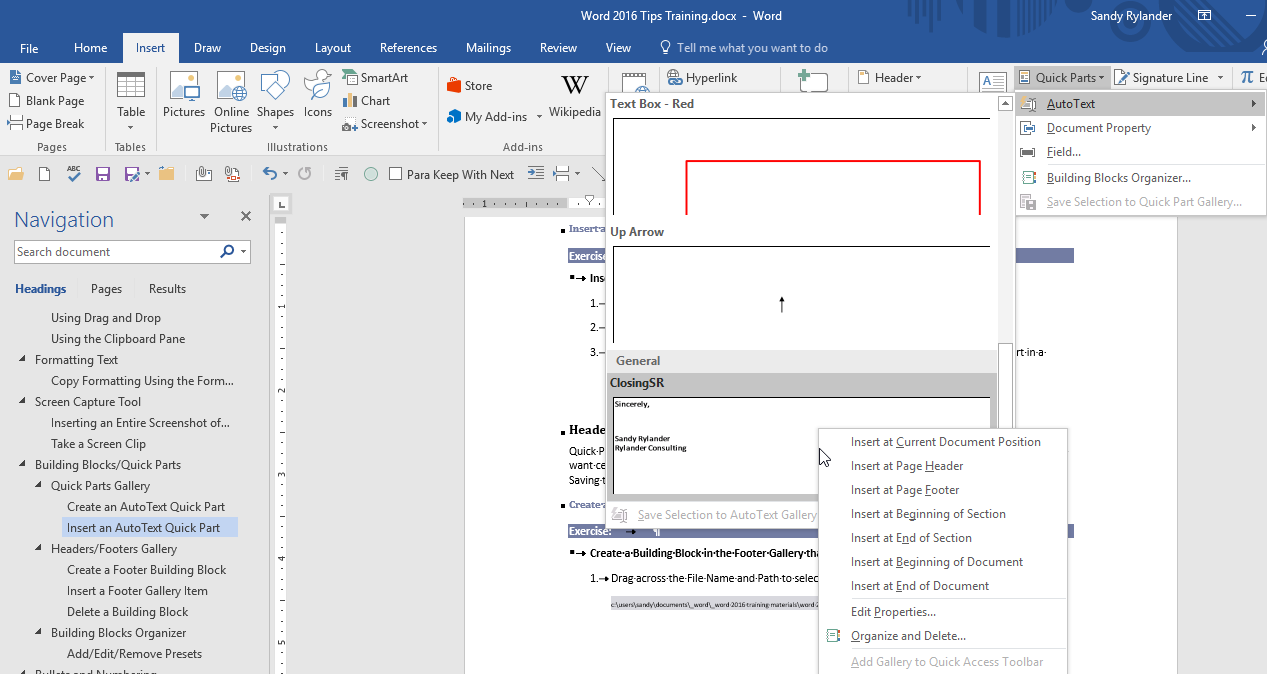 Headers/Footers GalleryQuick Parts are reusable great for text you want to insert right at the insertion point, but you may always want certain text in a Header or Footer.  Many companies like the file name and path in the footer.  Saving the same entry to the Footers Gallery will automatically insert the field into the footer.Delete a Building BlockSelect Insert, Quick Parts, Building Blocks Organizer

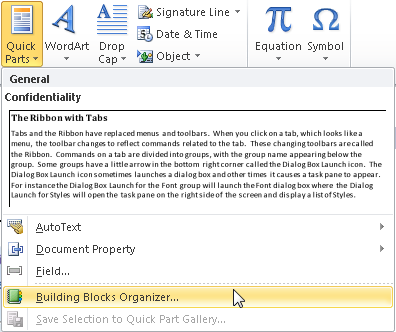 Select the Building Block you wish to delete and click Delete.

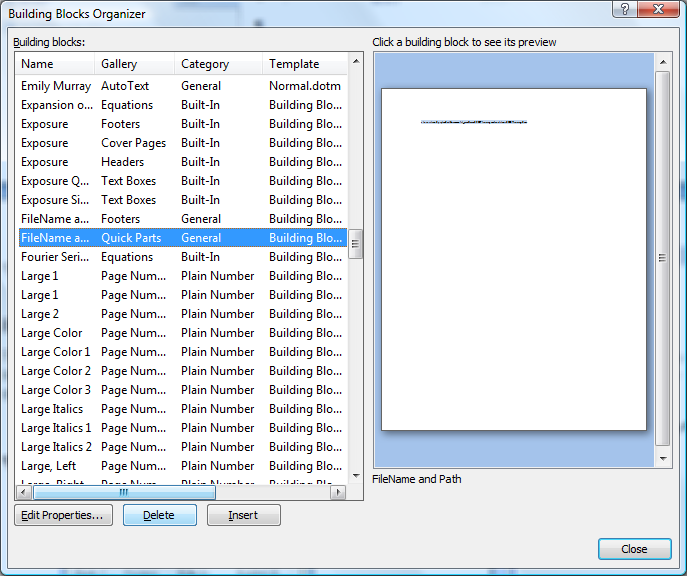 Building Blocks OrganizerThe Building Blocks Organizer allows you to View, Insert, Delete or Edit Properties of Building Blocks.Display the Building Blocks Organizer by selecting Insert, Quick Parts, Building Blocks Organizer.Building Blocks are displayed sorted by Name.  To display the list in a different order, click the heading desired at the top of the table (i.e. click Gallery, Category etc.).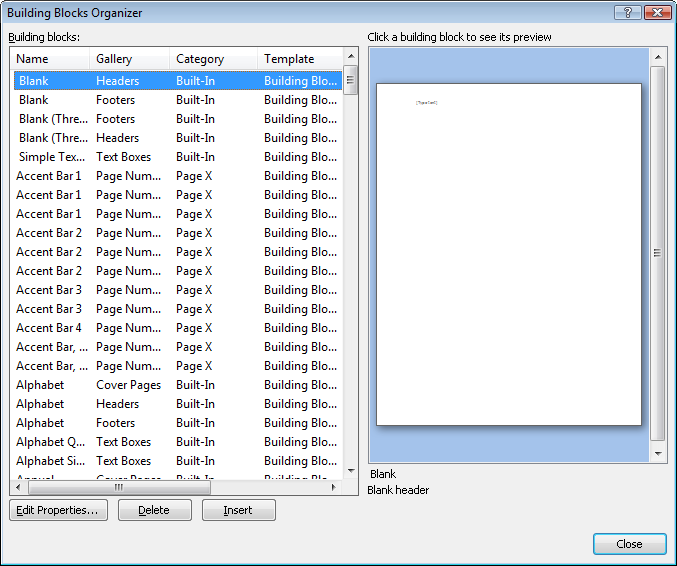 Select Edit Properties, if you wish to change any Building Block properties. Select a different Gallery (see a list of choices below).Quick Parts is the default gallery and is great for things you use a lot, but if you add too many to this category it will become unwieldy and difficult to use.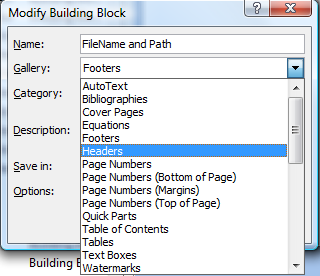 Select a Category or create a new category.  If you create a new category, give it a name and click OK. Tip     To have this Building Block appear at the top of the list of categories, use a symbol like an asterisk at the beginning of the name, i.e. *Document Essentials, or enclose the name in parenthesis, i.e. (Document Essentials).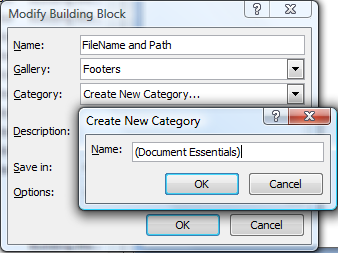 Save in Building Blocks.dotx.  This default makes the Building Block available to all documents.Select one of the Options:  Insert content only, Insert content in its own paragraph, or Insert content in its own page.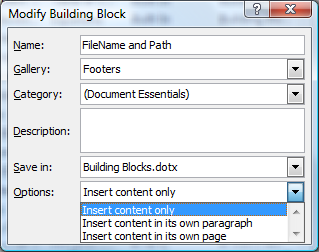 Add a description if desired.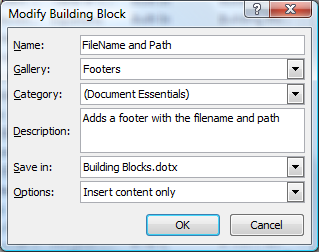 When you click OK on the Modify Building Block properties and the following box appears, click Yes to save with the new information.

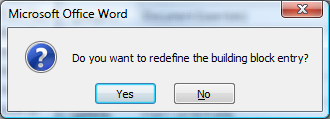 Notice the new Category.  Click Close when done.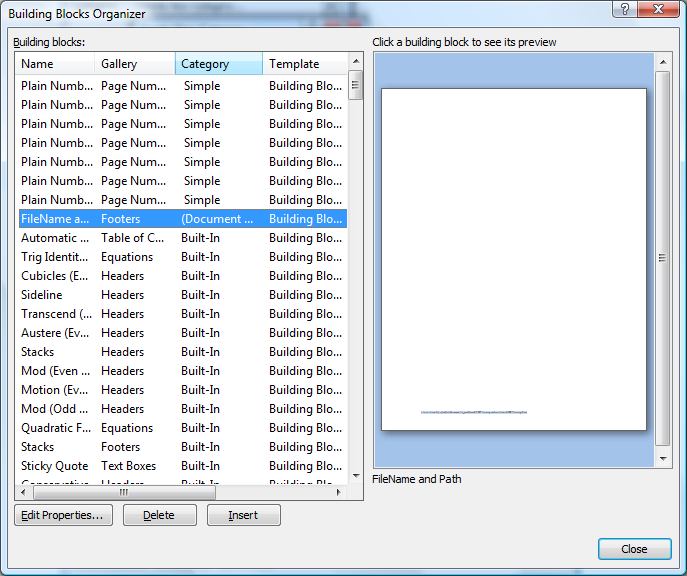  Tip     All Building Blocks can be inserted from the Insert, Quick Parts, Building Blocks Organizer.Add/Edit/Remove Presets Some Galleries like the Header and Footer galleries allow you to Edit or Remove entries simply by right clicking on the entry and selecting Edit or Remove.  You can also add an entry by selecting the entry text and selecting the Save Selection To Header Gallery… at the bottom of the Insert Header options.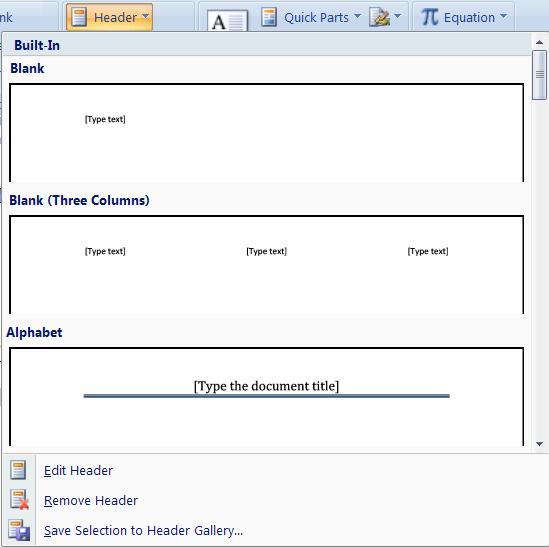 Add a Header preset.Select Insert, Header tool.  There are several pre-defined headers that can be selected simply by clicking them.  Click Blank (Three Columns) header to insert that header (it is the second option on the Header preset list.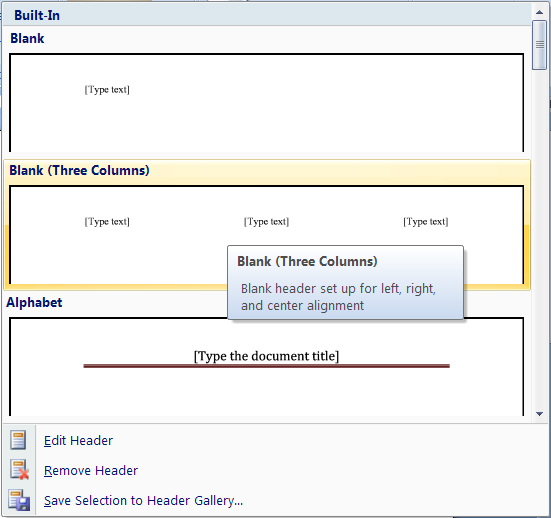 The new header is inserted with text fields where text is to be inserted. 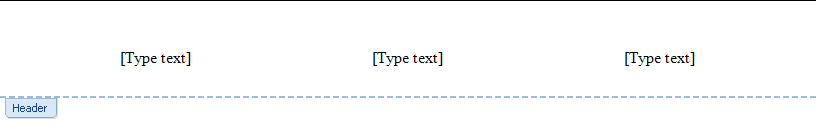 Click to select the first text field.  Click Date & Time on the tab.  When the Date & Time dialog box appears, check the Update Automatically box, select the Date format shown below and click OK.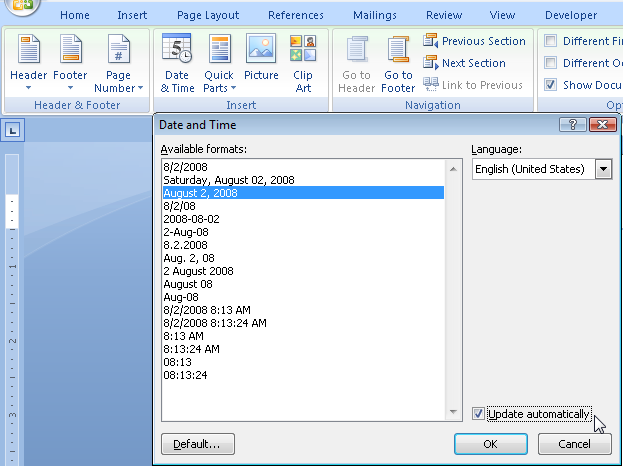 Complete the header as shown below (substitute your name for the name on the right). 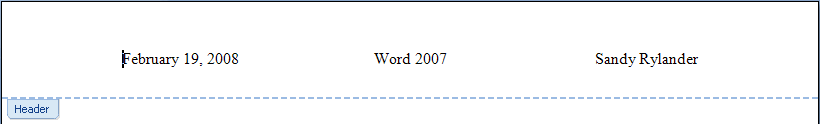 To make this new header a preset, press Ctrl + A to select the entire header and then select Header, Save Selection to Header Gallery.  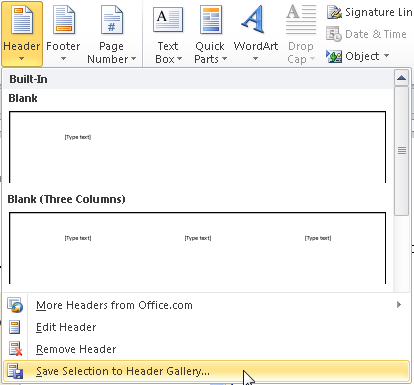 Fill out the Create New Building Block dialog box as shown below and click OK.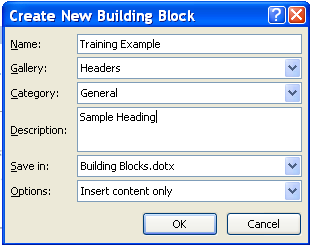 Start a new document.Insert the Header you just created by selecting Insert, Header.  Scroll to the bottom of the presets and click the Training Example preset.  Notice that it creates the entire header for you.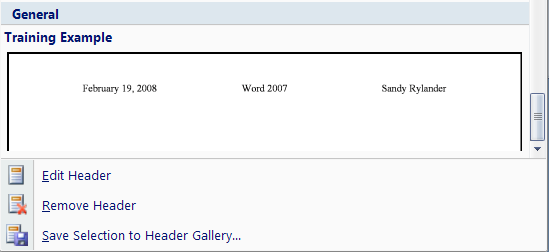 Find, Advanced Find and ReplaceFind now displays the search tab on the Navigation pane to find text.  Advanced find or replace will replace text, formatting, non-printing characters (i.e. paragraph breaks, tabs etc.).  You can use the Binocular tool on the right side of the Home tab to select Find, Advanced Find or Replace.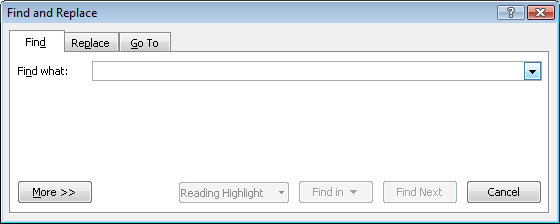 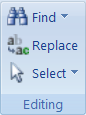 Find – Navigation Pane SearchWhen you select find on the Home tab, the Navigation Pane search tab is displayed.  Type the text you want to find in the text box at the top of the pane.  When done with the search, click the “x” on the right side of the search text box.  Notice that snippets of the found text appear in the Navigation pane and each occurrence of find is highlighted in yellow in the document.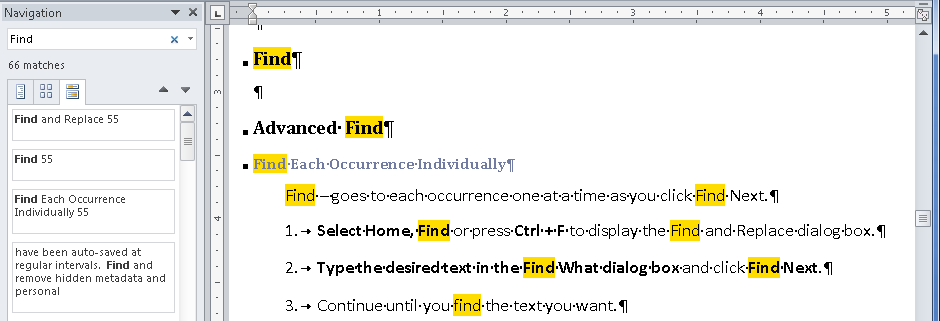 Advanced FindAdvanced Find is on the Find drop-down on the Home tab.  Advanced Find displays the Find and Replace dialog box.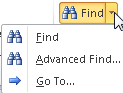 Find Each Occurrence IndividuallyFind – goes to each occurrence one at a time as you click Find Next.Select Home, Find or press Ctrl + F to display the Find and Replace dialog box.Type the desired text in the Find What dialog box and click Find Next.Continue until you find the text you want.Select All Instances of Found TextSelect All – selects all occurrences in the desired location at once.  You then scroll through your document to view all the selected text.Click Find in and select Main Document or any of the other options desired.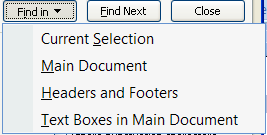 Highlight All Instances of Found TextHighlight All – highlights all occurrences in the desired location at once. You then scroll through your document to view all the highlighted text.Click Reading Highlight and select Highlight All.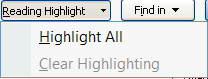 After you have finished examining all the instances found, remove highlighting by selecting Reading Highlight and Clear Highlighting.Click More to see more options: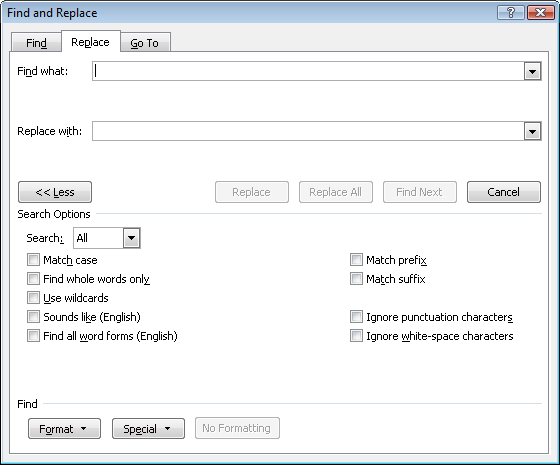 ReplaceReplace can find and replace text, formatting, codes etc.  Be very careful when using Replace All, however.  You can get unexpected results (i.e. if you replace “the” with “an” you may find other replaced with oanr)!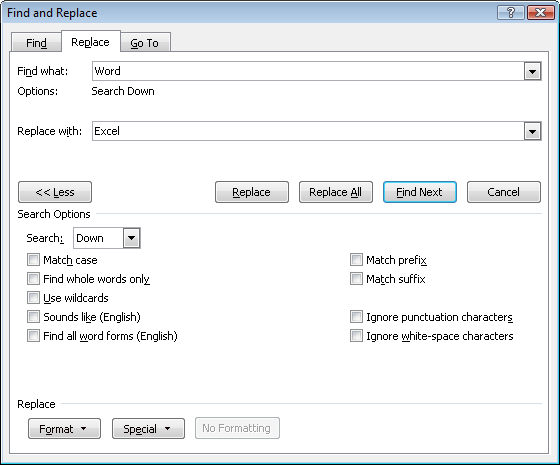 Select Home, Replace or press Ctrl + H to display the Find and Replace dialog box.Type the desired text in the Find What and the Replace With boxes and click Find Next to find the first occurrence of the text.Either click Replace to replace the text or Find Next to skip that instance.Continue until you find and replace the desired text. More – Definitions of options available when selecting the More button are on page 27.Appendix A –Word ShortcutsCursor MovementCursor MovementFunctionKeystrokeRight one WordCtrl + Right ArrowLeft one WordCtrl + Left ArrowDown one ParagraphCtrl + Down ArrowUp one ParagraphCtrl + Up ArrowBeginning of DocumentCtrl + HomeEnd of DocumentCtrl + EndBeginning of LineHomeEnd of LineEndPage DownCtrl + Page DownPage UpCtrl + Page UpSelect TextSelect TextSelect TextFunctionFunctionKeystrokeSelect text using keystrokesUse Shift + any above listed Cursor Movement KeysUse Shift + any above listed Cursor Movement KeysSelect a WordDouble click the wordDouble click the wordSelect a SentenceCtrl + click in the sentenceCtrl + click in the sentenceSelect a ParagraphTriple Click the Paragraph; or
Double Click in the Selection BarTriple Click the Paragraph; or
Double Click in the Selection BarSelect the Entire DocumentCtrl + A; or
Triple Click in the Selection barCtrl + A; or
Triple Click in the Selection barSelect a LineClick in the selection barClick in the selection barSelect a RectangleAlt +DragAlt +DragSelect a block of textClick at the beginning and
Shift + Click at the end of the textClick at the beginning and
Shift + Click at the end of the textSelect multiple non-contiguous blocks of text.Select the first block of text
Ctrl + drag across any other blocks of text.Select the first block of text
Ctrl + drag across any other blocks of text.More OptionsMore OptionsMatch CaseOnly finds text typed in the same case as what is typed in the Find What box (i.e. Word will not find word).Find Whole Words OnlyFind only the word (i.e. the will not find other).Use WildcardsYou can use wildcards in the search to find any character:	^? – any character	^# – any digit	^$ – any letterSounds LikeFinds words that are pronounced the same way (i.e. Cathy and Kathy)Find All Word FormsFinds words that are not spelled the same (i.e. is will find are, am, was, were and be)Match PrefixFinds string only at the beginning of a word.Match SuffixFinds string only at the end of a word.Ignore Punctuation CharactersIgnores punctuation (i.e. Home Find would also find Home, Find) – be sure to search for the words without punctuation (i.e. Home Find)!!Ignore White-Space CharactersIgnores white space in the search (i.e. AnnieLee and would also find Annie Lee) – be sure to search for the words without white space (i.e. AnnieLee)!FormatFont, Paragraph, Tabs, Language, Frame, Style and HighlightSpecialSpecial Characters – (i.e. Paragraph Marks, Tab Character etc.)Some Favorite Caret Codes for Special CharactersSome Favorite Caret Codes for Special CharactersSome Favorite Caret Codes for Special CharactersSymbolCodeWhere AvailableParagraph Mark^pFind What/Replace WithTab Character^tFind What/Replace WithWhite space^wFind WhatManual line break^lFind What/Replace WithManual page break^mFind What/Replace WithSection break^bFind WhatSection Symbol  (§)^%Find What/Replace WithParagraph Symbol (¶)^vFind What/Replace WithClipboard Contents **^cReplace WithGraphic^gFind What** Not on menu, but very helpful!** Not on menu, but very helpful!** Not on menu, but very helpful!FunctionKeystrokeFunctionKeystrokeFormatting Text - CharacterFormatting Text - CharacterCursor MovementBoldCtrl + BBeginning of DocumentCtrl + HomeItalicsCtrl + IEnd of DocumentCtrl + EndUnderlineCtrl + UBeginning of LineHomeChange CaseShift + F3End of LineEndDown one ParagraphCtrl + Down ArrowUp one ParagraphCtrl + Up ArrowRemove Character FormattingCtrl + SpacebarPage Up/Page DownCtrl + Page Up / Ctrl + Page DownFormatting Text - ParagraphFormatting Text - ParagraphSelect TextSingle SpaceCtrl + 1Using keystrokesUse Shift + any Cursor Movement KeyDouble SpaceCtrl + 2Contiguous TextClick at the beginning of the text.Shift + Click at the end of the text.Blank Line Before a ParagraphCtrl + 0Non-contiguous TextDrag across the first section of text. 
Hold the Ctrl key down and drag across each of the subsequent sections of text.Left JustifyCtrl + LSelect a WordDouble-Click the wordCenter JustifyCtrl + ESelect a SentenceCtrl + Click the sentenceRight JustifyCtrl + RSelect a ParagraphTriple Click the Paragraph or Double Click in the Selection BarFull JustifyCtrl + JSelect the Entire DocumentCtrl + A, or Triple Click in the Selection barIncrease IndentCtrl + MSelect a LineClick in the selection barReduce IndentCtrl + Shift + MSelect a RectangleAlt + DragRemove Paragraph FormattingCtrl + QInsert Special CharactersDocument CommandsNon-Breaking SpaceCtrl + Shift + SpacebarPrint a DocumentCtrl + PNon-Breaking HyphenCtrl + Shift + HyphenSwitch to next screenCtrl + F6 of Alt + F6Line BreakShift + EnterSwitch to previous screenCtrl + Shift + F6 or Alt + Shift + F6Page BreakCtrl + EnterClose a DocumentCtrl + F4Save a DocumentCtrl + SFieldsMove/Copy/UndoUpdateF9CutCtrl + XInsertCtrl + F9CopyCtrl + CToggle Field Code/ResultShift + F9PasteCtrl + VToggle field codes and resultsAlt + F9Copy FormattingCtrl + Shift + CUnlink FieldsCtrl + Shift + F9Paste FormattingCtrl + Shift + VNext FieldF11Clipboard (up to 24 items)Ctrl + C twice to displayPrevious FieldShift + F11UndoCtrl + ZOther CommandsOther CommandsFind or ReplaceCtrl + FRepeatF4 or Ctrl  +  YGo ToCtrl + GTables- Adjust Size of Columns/TableTables- Adjust Size of Columns/TableResize all columns to the right in proportion to their original widthDrag the border without holding down any keysAdjust all columns to the right equally; does not change column widthCtrl + DragChange only the width of the column to the left; does not change table widthShift  +  Drag borderLeave columns to the right unchanged; adjust the table proportionally.Ctrl + Shift + DragBest FitDouble Click borderResize Entire TableDrag resize handle in bottom - right corner of table.Tables- NavigationTable - SelectTop of Current Column Bottom of Current ColumnAlt  +  PageUp
Alt  +  PageDownTableClick the icon in the top left corner of the tableBeginning of Row
End of RowAlt +  Home
Alt  +  EndAdd a Blank Line Above a TablePlace insertion point in front of text in first cell of table and press: Enter